Columbus State Community College & West Virginia UniversityAssociate of Science leading to 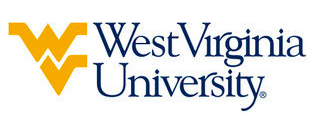 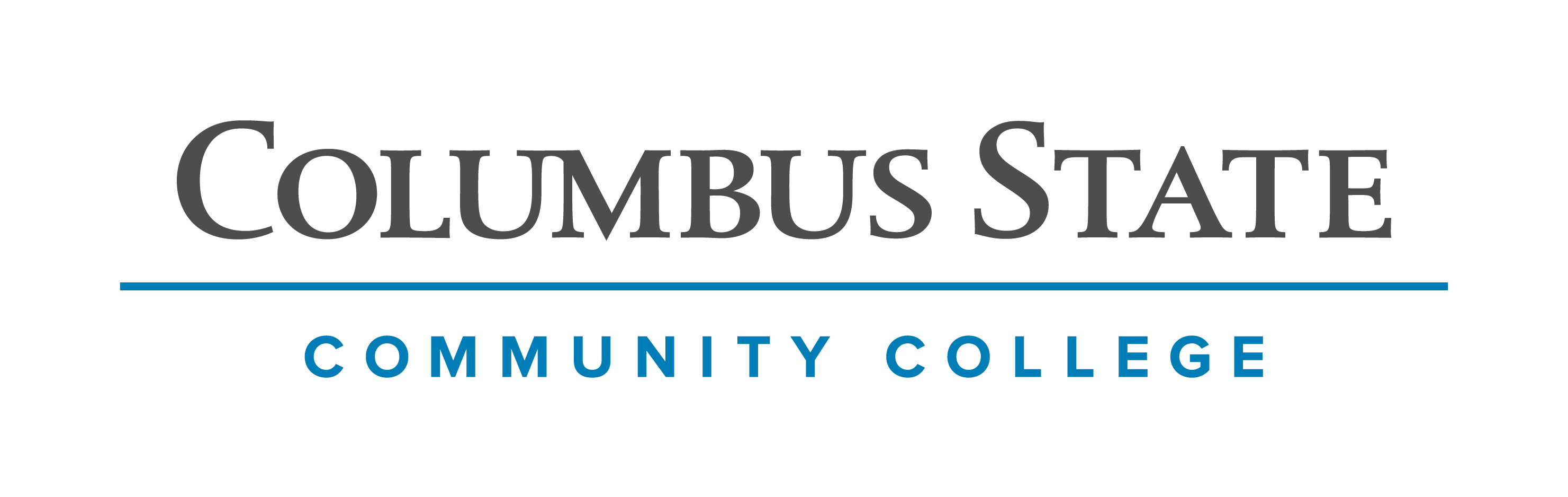 Bachelor of Science Agriculture – Animal & Nutritional Sciences (WVU-BSA)Suggested Plan of StudyStudents transferring to West Virginia University with an Associate of Arts or Associate of Science degree will have satisfied the General Education Foundation requirements at WVU.Students who have questions regarding this articulation agreement or the transferability of coursework may contact the WVU Office of the University Registrar. All other questions should be directed to the WVU Office of Admissions.      The above transfer articulation of credit between West Virginia University and Columbus State Community College, is approved by the Dean, or the Dean’s designee, and effective the date of the signature.____________________________________      	     ____________________________________          	_______________	       Print Name	 		           Signature		  	        DateJ. Todd Petty Ph.D. Associate Dean for WVU’s Agriculture and Natural ResourcesColumbus State Community CollegeHoursWVU EquivalentsHoursYear One, 1st SemesterYear One, 1st SemesterYear One, 1st SemesterYear One, 1st SemesterENGL 1100 or ENGL 11013ENGL 1013MATH 11484MATH 1264PSY 11003PSYC 1013SOC 11013SOCA 1013COLS 1100 or COLS 11011ORIN 1TC1TOTAL1414Year One, 2nd SemesterYear One, 2nd SemesterYear One, 2nd SemesterYear One, 2nd SemesterENGL 23673ENGL 1023MATH 11494MATH 1284Natural Science with Lab4General Elective4*Social and Behavioral Science Elective3*Social and Behavioral Science Elective3TOTAL1414Year Two, 1st SemesterYear Two, 1st SemesterYear Two, 1st SemesterYear Two, 1st SemesterCHEM 11715CHEM 115 + CHEM 115L5PHYS 1200 5PHYS 101 5*Social and Behavioral Science Elective3*Social and Behavioral Science Elective3*Visual/Performing Arts3*Visual/Performing Arts3*A.S. Elective1General Elective1TOTAL1717Year Two, 2nd SemesterYear Two, 2nd SemesterYear Two, 2nd SemesterYear Two, 2nd SemesterCHEM 11725CHEM 116 + CHEM 116L5PHYS 12015PHYS 1025*Historical Study3*Historical Study3*A.S. Elective3General Elective3TOTAL1616WEST VIRGINIA UNIVERSITYWEST VIRGINIA UNIVERSITYWEST VIRGINIA UNIVERSITYWEST VIRGINIA UNIVERSITYYear Three, 1st SemesterYear Three, 1st SemesterYear Three, 2nd SemesterYear Three, 2nd SemesterBiology Requirement4Biology Requirement4Agriculture Elective3Agriculture Elective3Agriculture Elective3Agriculture Elective3Agriculture Elective3Agriculture Elective3Agriculture Elective3TOTAL16TOTAL13Year Four, 1st SemesterYear Four, 1st SemesterYear Four, 2nd SemesterYear Four, 2nd SemesterAgriculture Elective3A&Vs 402 or 491 or 4963Agriculture Elective3Agriculture Elective3Agriculture Elective3Agriculture Elective3Agriculture Elective3Agriculture Elective3General Elective3General Elective3TOTAL15TOTAL15